Module 1: Animal Farm and Character Analysis Essay  This week and next week we will continue our discussion of Animal Farm by George Orwell and analyze its historical context in relation to social and literary movements.  You will jump into your first online discussions. We will also spend this week familiarizing ourselves with our Schoology and Turnitin.com accounts.  We will continue practicing the varied roles of Lit Pods and finish our Character Analysis essays.  You will be checking in daily via Schoology and watching my video lesson, so be prepared to answer my questions and share any questions you may have. Office hours are optional, but you can check-in once or all three times  Unit ObjectivesExplain the importance of tackling difficult texts.Continue YOYO reading (independent reading to develop stamina) and track with reading log.Strategically read and analyze literature (Animal Farm by George Orwell) Identify the influence and importance of political and historical events.  Develop literary analysis that emphasizes characterization and its impact on the plot.  Write a character analysis essay; demonstrating the process of writing. Provide literary discussion practice with Lit Pod roles and online forums Produce real world writing (Express & Reflect). Identify Parts of Speech (phrases & clauses).Path/Steps                                                                                                       1. Set up Daily Reading Log (YOYO reading) and Google Docs for Quick Writes2. Schoology: Check-In Daily Assignments  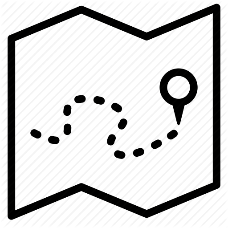 3. Complete NoRedInk: Dependent & Independent Clauses assign. 4. Literature Pod Roles & Discussions (Turnitin.com) 5. Character Analysis Graphic Organizer to Essay Rough Draft #1 (Google Docs) 6. Create Quizlet Vocab Set for Animal Farm (Quiz Tues 4/7) Summary of due dates:YOYO Reading Log  TBD (to be determined) Daily Quick Writes TBD (to be determined)NoRedInk: Dependent & Independent Clauses assign (some are finished)Mon 3/23 Lit Pod Role (Share w/ preshingerenglish@gmail.com or take a pic and email to spreshinger@helenaschools.org) Tues 3/24 Google Docs: Character Analysis Essay Rough Draft #1 (Share w/ preshingerenglish@gmail.com)Wed 3/25 Turnitin.com:  Post to Discussion Board  Animal FarmTues 3/24 by 11:59pmQuizlet: Vocabulary Set Animal Farm  Quiz Tues 4/7Turnitin.com:  Discussion Board Responses (3) Animal FarmThurs 3/26 by 11:59pmTurnitin.com: Character Analysis Essay Final Draft Fri 3/27 by 11:59pmArticle Review: Take a pic of annotations and send as attachment with document to (spreshinger@helenaschools.org or preshingerenglish@gmail.com)Wed 4/8 Extra Credit if turned in prior to Spring Break